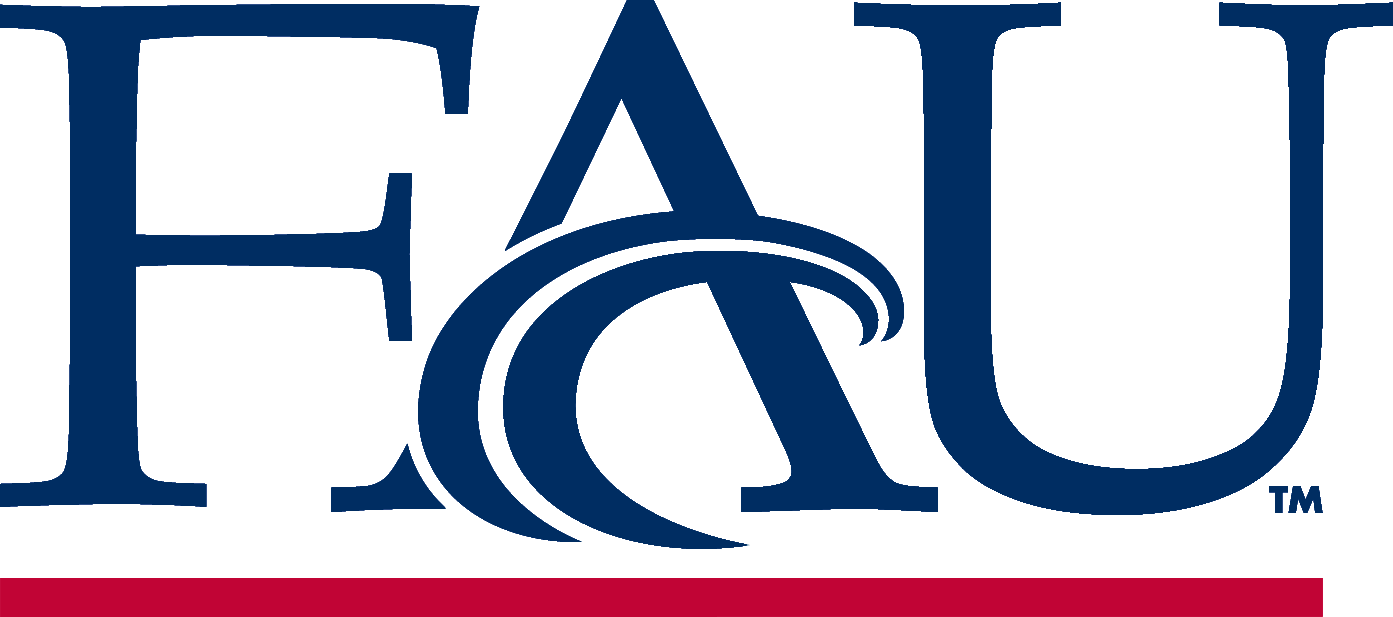 FLORIDA ATLANTIC UNIVERSITYCRISIS COMMUNICATIONS PLAN2022